РЕГЛАМЕНТпроведения зональных соревнованийСибирского и Дальневосточного федеральных округов по фитнес-аэробике в 2020г.г. Красноярск1. Общие положения1.1. Настоящий Регламент определяет порядок организации и проведения зональных соревнований - чемпионата и первенства Сибирского и Дальневосточного федеральных округов по фитнес-аэробике.1.2. Нормативные документы:- положение о межрегиональных и всероссийских официальных спортивных соревнованиях по фитнес-аэробике на 2020 год;- Федеральный Закон «О физической культуре и спорте в Российской Федерации» от 04.12.2007 г. №329-ФЗ;- правила вида спорта «фитнес-аэробика»;- формы документов, утвержденные Федерацией фитнес-аэробики России;- настоящий Регламент.1.3. Цели и задачи:Целями и задачами проведения соревнования являются:- развитие фитнес-аэробики в Российской Федерации;- подготовка спортивного резерва;- повышение спортивного мастерства спортсменов.- обязательный контрольный старт для участия в чемпионате и первенстве России по фитнес-аэробике.1.4. Запрещается оказывать противоправное влияние на результаты соревнований. Запрещается участвовать в азартных играх в букмекерских конторах и тотализаторах путем заключения пари на официальные спортивные соревнования в соответствии с требованиями, установленными пунктом 3 части 4 статьи 26.2. Федерального закона от 4 декабря 2007 года № 329-ФЗ «О физической культуре и спорте в Российской Федерации».2. Место и сроки проведения соревнованийЧемпионат и первенство Уральского и Приволжского федерального округа по фитнес-аэробике (далее – Соревнования) проводятся г. Петрозаводск.Место проведения: г.Красноярск, Биатлонная,25б, с/к "Сопка"Сроки проведения: 21-22 марта 2020 г.день приезда –  20 марта 2020 г.день отъезда – 23 марта 2020 г.3. Организаторы соревнованийОбщее руководство организацией и проведением соревнований осуществляется Министерством спорта Российской Федерации, Общероссийской общественной организацией «Федерация фитнес-аэробики России» (далее -ФФАР), КРСОО  «Федерация фитнес-аэробики».Непосредственная организация и проведение соревнований осуществляется:-  ФФАР;- КРСОО  «Федерация фитнес-аэробики»;- Главной судейской коллегией.Организаторы Соревнований обеспечивают необходимые условия для проведения соревнований, работу судейской коллегии, награждение победителей и призеров.с/к "Сопка" отвечает требованиям соответствующих нормативных правовых актов, действующих на территории Российской Федерации по вопросам обеспечения общественного порядка и безопасности участников и зрителей, а также требованиям правил по фитнес-аэробике.Непосредственное обеспечение безопасности осуществляется с/к "Надежда".Оказание скорой медицинской помощи осуществляется в соответствии с приказом Минздрава России от 01.03.2016 № 134Н «О Порядке организации оказания медицинской помощи лицам, занимающимся физической культурой и спортом (в том числе при подготовке и проведении физкультурных мероприятий и спортивных мероприятий), включая порядок медицинского осмотра лиц, желающих пройти спортивную подготовку, заниматься физической культурой и спортом в организациях и (или) выполнить нормативы испытаний (тестов) Всероссийского физкультурно-оздоровительного комплекса «Готов к труду и обороне». Медицинское обслуживание соревнований осуществляет врач КРСОО «ФФА»,  Хаернасова Маргарита Владимировна.4. Требования к участникам соревнований и условия их допуска4.1. К участию в соревнованиях допускаются спортсмены:в дисциплинах «аэробика»:- мужчины, женщины 17 лет  (2003 г.р.) и старше. Для группы из 6 человек, одному из спортсменов может быть 15 или 16 лет (2005 г.р. или 2004 г.р.).  Для группы из 7 человек, двум спортсменам может быть 15 или 16 лет (2005 г.р. или 2004 г.р.). - юниоры, юниорки (14-16 лет) 2006-2004 г.р. Для группы из 6 человек, одному из спортсменов может быть или 12 лет (2008г.р.), или 13 лет (2007 г.р.) или 17 лет (2003 г.р.). Для группы из 7 человек, двум спортсменам может быть или 12 лет (2008 г.р.), или 13 лет (2007 г.р.), или 17 лет (2003 г.р.).- юноши, девушки (11-13 лет) 2009-2007 г.р.  Для группы из 6 человек, одному из спортсменов может быть или 9 лет (2011 г.р.), или 10 лет (2010 г.р.), или 14 лет (2006 г.р.).  Для группы из 7 человек двум спортсменам может быть или 9 лет (2011 г.р.), или 10 лет (2010 г.р.), или 14 лет (2006 г.р.).в дисциплине «степ-аэробика»: - мужчины, женщины 17 лет  (2003 г.р.) и старше. Для группы из 5-6 человек, одному из спортсменов может быть 15 или 16 лет (2005 г.р. или 2004 г.р.).  Для группы из 7 человек, двум спортсменам может быть 15 или 16 лет (2005 г.р. или 2004 г.р.). - юниоры, юниорки (14-16 лет) 2006-2004 г.р. Для группы из 5-6 человек, одному из спортсменов может быть или 12 лет (2008г.р.), или 13 лет (2007 г.р.) или 17 лет (2003 г.р.). Для группы из 7 человек, двум спортсменам может быть или 12 лет (2008 г.р.), или 13 лет (2007 г.р.), или 17 лет (2003 г.р.).- юноши, девушки (11-13 лет) 2009-2007 г.р.  Для группы из 5-6 человек, одному из спортсменов может быть или 9 лет (2011 г.р.), или 10 лет (2010 г.р.), или 14 лет (2006 г.р.).  Для группы из 7 человек, двум спортсменам может быть или 9 лет (2011 г.р.), или 10 лет (2010 г.р.), или 14 лет (2006 г.р.).в дисциплине «аэробика (5 человек)»:- мужчины, женщины 17 лет (2003г.р.) и старше. Для группы из 5 человек, одному из спортсменов может быть 15 или 16 лет (2005 г.р. или 2004 г.р.).- юниоры, юниорки (14-16 лет) 2006-2004 г.р.  В группе одному из спортсменов может быть или 12 лет (2008г.р.), или 13 лет (2007 г.р.), или 17 лет (2003 г.р.). - юноши, девушки (11-13 лет) 2009-2007 г.р.    В группе одному из спортсменов может быть или 9 лет (2011 г.р.), или 10 лет (2010 г.р.), или 14 лет (2006 г.р.).в дисциплине «хип-хоп»: - мужчины, женщины 17 лет (2003 г.р.) и старше. - юниоры, юниорки (12-17 лет) 2008-2003 г.р. - юноши, девушки (8-13 лет) 2012-2007 г.р.в дисциплине «хип-хоп-большая группа»: - мужчины, женщины 12 лет (2008г.р.) и старше.Дополнительно в дисциплине «хип-хоп» в возрастной категории юноши, девушки (8-13 лет) допускаются спортсмены, достигшие полных 7 лет (2013г.р.), на день проведения соревнований, согласно правилам, утвержденным Минспортом России «19» марта 2019г. №242.4.2. Каждый спортсмен может участвовать только в двух дисциплинах. В рамках одной спортивной дисциплины каждый спортсмен может участвовать только в одной группе и только в одной возрастной категории.4.3. Для участия в спортивных соревнованиях спортсмен должен достичь установленного возраста в календарный год проведения соревнований.4.4. Территориальная принадлежность спортсменов к субъекту Российской Федерации для допуска к спортивным соревнованиям определяется согласно регистрации по мету проживания или по месту фактического пребывания. Принадлежность к детско-юношеским спортивным школам и иным спортивным организациям, осуществляющим спортивную подготовку, определяется на основании приказа о зачислении лица в такую организацию для прохождения спортивной подготовки на основании государственного (муниципального) задания на оказание услуг по спортивной подготовке или договора оказания услуг по спортивной подготовке.5. Заявки на участие5.1. Регистрация команд производится на официальном сайте ФФАР www.fitness-aerobics.ru в разделе «Соревнования» - «Регистрация команд»,  до 1 марта 2020 года. При регистрации необходимо приложить:предварительную заявку (Приложение 1) на участие в спортивных соревнованиях, подписанную руководителем региональной спортивной федерации;музыкальный файл.5.2. Заявка (Приложение 2) на участие в спортивном соревновании, подписанная руководителем органа исполнительной власти субъекта Российской Федерации в области физической культуры и спорта, руководителем  аккредитованной региональной спортивной федерации, заверенная печатью и врачом врачебно-физкультурного диспансера,  предоставляется в комиссию по допуску в 1 (одном) экземпляре при официальной регистрации участников.	5.3. К заявке прилагаются следующие документы на каждого спортсмена:- паспорт гражданина Российской Федерации, свидетельство о рождении для спортсменов моложе 14 лет;- зачетная классификационная книжка, с наклеенной фотографией. В случае если фотография сделана в более раннем возрасте, к зачетной книжке необходимо прикрепить еще фотографию в том возрасте, в каком подана официальная заявка. Зачетные книжки сдаются в комиссию по допуску и выдаются после соревнований;- оригинал полиса страхования жизни и здоровья от несчастных случаев, полис обязательного медицинского страхования. 6. Судейская коллегия6.1. Главный судья и Главный секретарь назначается Президиумом ФФАР.6.2. Судейская коллегия Соревнований формируется по рекомендации Судейской Коллегией ФФАР и утверждается Президиумом ФФАР не позднее чем за 10 дней до начала соревнований. 6.3. Предложения на включение судей в судейскую коллегию должно быть направлено региональной спортивной федерацией или региональным отделением ФФАР по установленной форме (приложение 3) за 30 дней до начала Соревнований в Судейскую Коллегию ФФАР по адресу: sport@fitness-aerobics.ru.7. Программа соревнованийПрограмма соревнований – приложение 4.8.  Условия подведения итогов8.1. Все  соревнования  проводятся в 3 тура: отборочный, полуфинальный, финальный. В зависимости от количества заявленных групп-участниц в каждой категории количество туров может быть снижено до 2-х: полуфинальный, финальный.8.2. По итогам отборочного тура в спортивных дисциплинах «аэробика», «аэробика (5 человек)» и «степ-аэробика» в полуфинальный тур допускаются от 12 до 15 сильнейших групп. Если зарегистрировано 25 и более групп-участниц в той или иной дисциплине, то в полуфинал проходят 15 из них.По итогам отборочного тура в спортивной дисциплинах «хип-хоп» и «хип-хоп-большая группа» в полуфинальный тур допускаются до 20 сильнейших групп.В случае если в дисциплине возрастной группы насчитывается всего 6 команд, то отборочный тур не проводится, а проверка на соответствие композиций групп правилам соревнований будет проходить во время полуфинального тура. 8.3. По итогам полуфинального тура  в спортивных дисциплинах «аэробика», «аэробика (5 человек)»  и «степ-аэробика» в финальный тур допускаются 6-7 сильнейших  групп. По итогам полуфинального тура в спортивных дисциплинах «хип-хоп» и «хип-хоп-большая группа» в финальный тур допускаются 10 сильнейших групп.Если среди лучших групп данного тура оказывается более трех из одного субъекта Российской Федерации, тогда группе, занявшей 7 место,  позволяют принять участие в финальном туре соревнований.8.4. По итогам выступления в финальном туре определяются победители и призеры (1-3 место) в каждом виде программы.8.5. Победители определяются ранжированием по наибольшему количеству лучших мест в каждом туре соревнований. 8.6. Итоговые результаты (протоколы) и отчеты главной судейской коллегии на бумажном и электронном носителях представляются в ФФАР в течение двух недель со дня окончания спортивного соревнования.9. Награждение9.1. Участники групп, занявших призовые места (1, 2 и 3) в каждом виде программы спортивных соревнований награждаются медалями и дипломами ФФАР. 9.2. Тренеры победителей и призеров награждаются дипломами  ФФАР.9.3. Группы-финалисты награждаются дипломами ФФАР.9.4. Все группы-участницы соревнований награждаются дипломами участника соревнований ФФАР.10. Условия финансирования10.1. Финансовое обеспечение, связанное с организационными расходами по подготовке и проведению соревнований, осуществляется за счет средств проводящих организаций и внебюджетных средств других участвующих организаций:- ФФАР: финансовое обеспечение, связанное с организационными расходами по подготовке и проведению соревнований.10.2. Расходы по командированию (проезд, питание, размещение, страхование, разовый добровольный взнос) участников и судей соревнований обеспечивают командирующие организации.10.3. Каждая группа, участвующая в соревнованиях, вносит разовый добровольный взнос в размере 7000 рублей за участие в одной дисциплине и 10500 рублей за участие в двух дисциплинах  в одной возрастной группе, за участие в дисциплине "Мега крю" - 500 р. за каждого участника команды, по безналичному расчету в ФФАР через платежную систему на сайте Федерации: www.fitness-aerobics.ru 11. Дополнительные условия11.1. Данные соревнования являются обязательным контрольным стартом для участия в чемпионате и первенстве России по фитнес-аэробике-2020.11.2. Группы-участники Соревнований в обязательном порядке участвуют в открытии и закрытии Ссоревнований в одинаковой форме, а также во всех мероприятиях, определенных программой соревнований.11.3. Соревнования в дисциплине «степ-аэробика» проводятся на степ-платформах «Reebok».11.4. Размер соревновательной площадки 10*10 (согласно правилам вида спорта «фитнес-аэробика» http://fitness-aerobics.ru/ru/docs/ ).11.5. Покрытие соревновательной площадки спортивное покрытие.11.6. Музыкальное сопровождение отправляется организаторам вместе с заявкой на соревнования, или предоставляется на новых, не поврежденных CD-дисках и/или USB FLASH (флэшке).На CD-диске, USB FLASH (флэшке) должен быть записан 1 (один) трек.Тренер/представитель обязан иметь несколько копий (минимум 2) музыкального сопровождения.На CD-диске и жесткой упаковке обязательно должна быть указана информация в следующей последовательности:дисциплина возрастная категориягород,название группы спортсменов, ФИО тренера, продолжительность звучания.CD-диски без жестких упаковок не принимаются.12. ПротестыВсе чрезвычайные обстоятельства и спорные вопросы рассматриваются судейской коллегией во главе с Главным судьей соревнований, согласно Правилам вида спорта фитнес-аэробика.Настоящий  Регламент и Положение о межрегиональных и всероссийских официальных спортивных соревнованиях по фитнес-аэробике на 2018 год являются основанием для командирования спортсменов, тренеров, спортивных судей и иных  специалистов в области физической культуры и спорта на спортивные соревнования органами исполнительной власти субъектов Российской Федерации в области физической культуры и спорта, по запросу – при наличии вызова от Федерального государственного бюджетного учреждения «Центр спортивной подготовки сборных команд России». На первенства России, первенства федеральных округов и всероссийские соревнования с ограничением возраста – при наличии вызова от Федерального государственного бюджетного учреждения Федеральный центр подготовки спортивного резерва.Приложение №1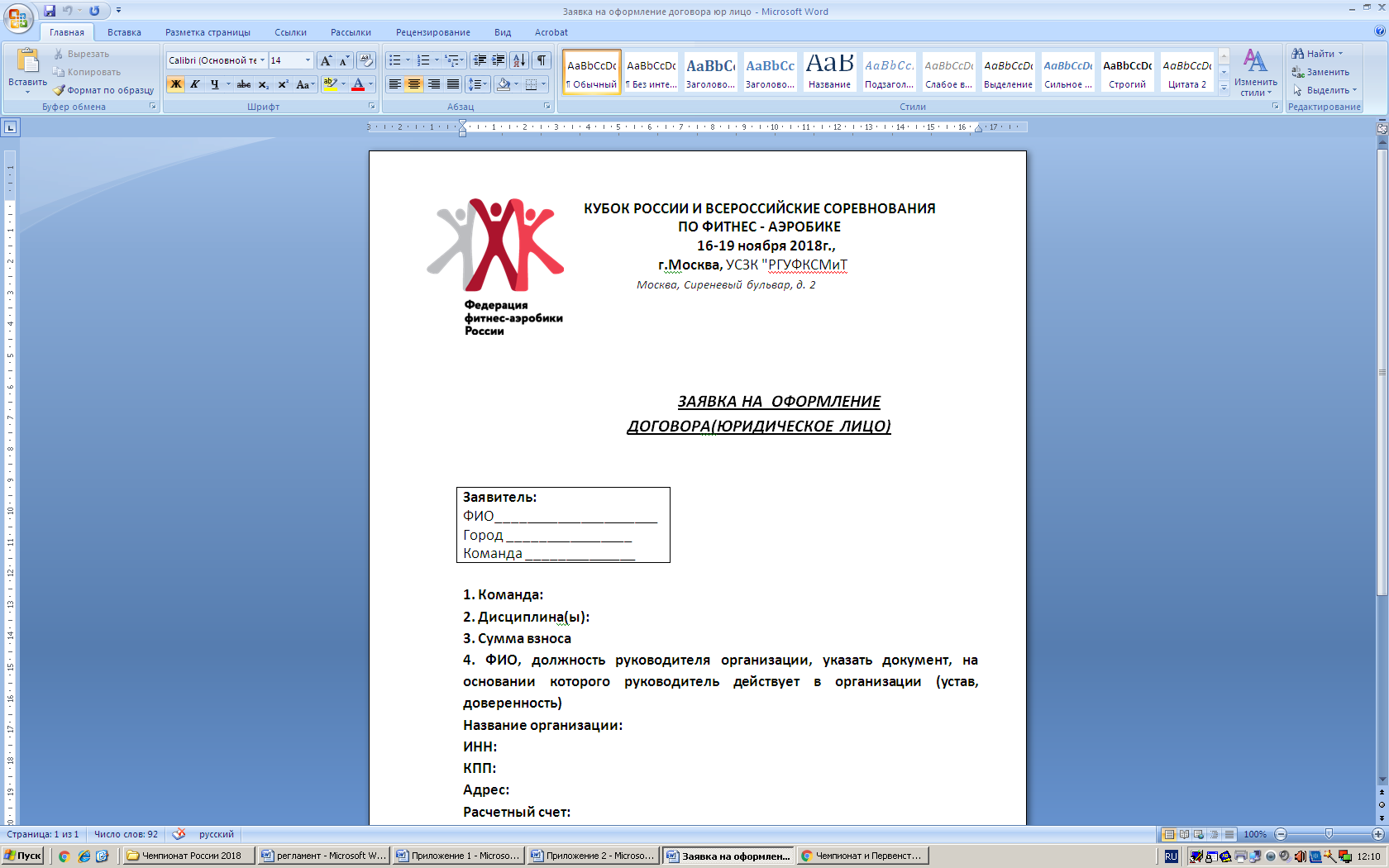 ЧЕМПИОНАТ И ПЕРВНСТВО СИБИРСКОГО И ДАЛЬНЕВОСТОЧНОГО ФЕДЕРАЛЬНЫХ ОКРУГОВ ПО ФИТНЕС-АЭРОБИКЕ 21-22 марта 2020 г.,г. Красноярск, Красноярский крайс/к "Сопка"ПРЕДВАРИТЕЛЬНАЯ ЗАЯВКА*Для дисциплины «аэробика, степ-аэробика, аэробика 5 человек»СОСТАВ КОМАНДЫПредставитель команды _____________________________К соревнованиям допущено ___________ чел.Врач ______________________________М.П. датаРуководитель органа исполнительной власти субъекта РФ в области физической культуры и спорта __________________________________________М. П. Руководитель региональной спортивной федерации    _______________________________								М.П. Приложение 2ЧЕМПИОНАТ И ПЕРВНСТВО СИБИРСКОГО И ДАЛЬНЕВОСТОЧНОГО ФЕДЕРАЛЬНЫХ ОКРУГОВ ПО ФИТНЕС-АЭРОБИКЕ21-22 марта 2020 г.,г. Красноярск, Красноярский крайс/к "Сопка"ЗАЯВКА*Для дисциплины «Хип-хоп-аэробика»СОСТАВ КОМАНДЫПредставитель команды _____________________________К соревнованиям допущено ___________ чел.Врач ______________________________М.П. датаРуководитель органа исполнительной власти субъекта РФ в области физической культуры и спорта __________________________________________М. П. Руководитель региональной спортивной федерации    _______________________________								М.П.Приложение 3НА БЛАНКЕ РЕГИОНАЛЬНОЙ ФЕДЕРАЦИИВ Судейскую Коллегию ФФАРПРЕДЛОЖЕНИЕ НА ВКЛЮЧЕНИЕ СУДЬИ/СУДЕЙ В СОСТАВ СУДЕЙСКОЙ КОЛЛЕГИИ  ЧЕМПИОНАТА И ПЕРВНСТВА СИБИРСКОГО И ДАЛЬНЕВОСТОЧНОГО ФЕДЕРАЛЬНЫХ ОКРУГОВ  ПО ФИТНЕС-АЭРОБИКЕг. Краснояск, Красноярский крайКандидатуры судей:1.2.3.город __________, федеральный округ РФ __________Судейская категория__________ дата присвоения____________№ приказа__________Аттестация в ФФАР: (оценка)_________________________________________________________                                                          дата и место проведения тестированияСтажировка __________________________________________________________ (для начинающих судей)                название, дата и место проведения соревнованийКонт.тел. судьи: ______________________ E-mail:___________________________Копия судейской книжки прилагается (по запросу Главного судьи соревнований).Руководитель_________________________          _________________        /_________________/название региональной федерации                подпись, печать                   расшифровка подписи«____»____________2020 г.Приложение № 4ПРОГРАММАзональных соревнованийчемпионата и первенства Сибирского и Дальневосточного федеральных округов   по фитнес-аэробике21-22 марта 2020 г.,г. Красноярск, Красноярский крайс/к "Сопка"«УТВЕРЖДАЮ»Президент Красноярской региональной спортивной общественной организации «Федерация фитнес-аэробики»_________________ Ю.В. Котельникова«_____»_____________ 2020 г.«УТВЕРЖДАЮ»Исполнительный директорФедерации фитнес-аэробики России___________________ Т.Г. Полухина«_____»_____________ 2020 г.ДИСЦИПЛИНАНАЗВАНИЕ ГРУППЫрусengФЕДЕРАЛЬНЫЙ ОКРУГГОРОДНАЗВАНИЕ КОМАНДИРУЮЩЕЙ ОРГАНИЗАЦИИВОЗРАСТНАЯ КАТЕГОРИЯФИО ТРЕНЕРАКОНТАКТЫтелe-mail№Ф.И.О. (полностью) участниковгруппыДата рождения(чч.мм.гг)Спортивный разряд12345678Запасные:Запасные:Запасные:Запасные:910ДИСЦИПЛИНАНАЗВАНИЕ ГРУППЫрусengФЕДЕРАЛЬНЫЙ ОКРУГГОРОДНАЗВАНИЕ КОМАНДИРУЮЩЕЙ ОРГАНИЗАЦИИВОЗРАСТНАЯ КАТЕГОРИЯФИО ТРЕНЕРАКОНТАКТЫтелe-mailСТИЛИ ИСПОЛЬЗУЕМЫЕ В ПРОГРАММЕ*№Ф.И.О. (полностью) участниковгруппыДата рождения(чч.мм.гг)Спортивный разрядВиза врача123456789Запасные:Запасные:Запасные:Запасные:Запасные:91020 марта  2020 г. (пятница)20 марта  2020 г. (пятница)Прибытие делегаций13.00-15.00Мандатная комиссия, регистрация участников (г.Красноярск, по назначению )21 марта 2020 г. (суббота)21 марта 2020 г. (суббота)10.00-10.30Регистрация участников дисциплины хип-хоп, хип-хоп-большая группа, дуэты, батлы10.00-11.30Опробование площадки дисциплины хип-хоп, хип-хоп-большая группа, дуэты11.40-13.40Полуфинальный тур чемпионата СиДФО Hip-Hop Unite, дисциплины хип-хоп, хип-хоп-большая группа, дуэты  13.40-14:00Перерыв14.00-14.30Торжественная церемония открытия соревнований14.30-16.30Финальный тур чемпионата  СиДФО Hip-Hop Unite дисциплины хип-хоп, хип-хоп-большая группа, дуэты, батлы17.00Награждение10.00-11.30Опробование площадки 22 марта  2020 г.(воскресенье)22 марта  2020 г.(воскресенье)10.00-10.30Регистрация участников в дисциплинах аэробика, степ-аэробика, аэробика 5 человек10.00-11.30Опробование площадки 11.40-13.40Полуфинальный тур чемпионата  СиДФО  по фитнес-аэробике, дисциплины аэробика, степ-аэробика,  аэробика 5 человек  13.40-14:00Перерыв14.00-14.30Торжественная церемония открытия соревнований14.30-16.30Финальный тур чемпионата  СиДФО  по фитнес-аэробике,  дисциплины аэробика, степ-аэробика, аэробика 5 человек17.00Награждение18:00Отъезд делегаций23 марта 2020г. (понедельник) Отъезд делегаций23 марта 2020г. (понедельник) Отъезд делегацийВНИМАНИЕ!  В программе возможны изменения.ВНИМАНИЕ!  В программе возможны изменения.